Farver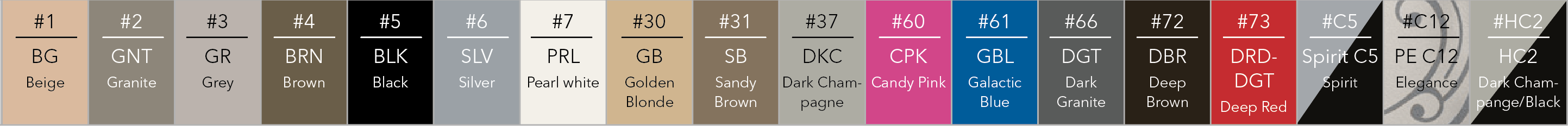 Signia step 1Signia step 2Klinik:CPR-nr.:Kommunekode:Klinik:Navn:Navn:Klinik:Navn:Navn:Klinik:Navn:Navn:SKAL udfyldes med det fulde kliniknavn eller stempel.Klient-tid:Ønsket leveringsdato:Amgros klinikkode:Best. Nr.:Best. Nr.:RextonRextonRextonRexton#1BG#2GNT#3GR#4BRN#6SLV#7PRL#31SB#66DGT#72DBR806040Stellar M 8C–––Mosaic M 8C ––Mosaic M/T 8C––Mosaic P 8C––Mosaic P/T 8C––Rexton CROS Li RIC 8C
CROS Li-ion RIC 8c––––Rexton CROS RIC 8C––––Mosaic M 6CRexton CROS RIC 6C––––Signia apparat valg7Nx5Nx3NxSignia apparat valg7px5px3px2px1pxMotion 13 NxMotion SX primax––Motion 13T NxMotion SA primaxMotion 13P NxMotion P primax––––Motion 13P/T NxMotion SP primax––Motion Charge&GO Nx–Signia CROS Pure–––––Signia CROS Pure Nx–––Signia CROS Pure Charge&Go Nx–––Signia farvevalg#1BG#2GNT#3GR#4BRN#5BLK#6SLV#7PRL#30GB#31SB#37DKC#60CPK#61GBL#66DGT#72DBR#73DRD#C5C5#C12C12#HC2HC2Motion 13 Nx–––––––Motion 13T Nx–––––––Motion P Nx–––––––Motion P/T Nx–––––––Motion Charge&GO Nx––––––Signia CROS Pure Nx–––––––––––––Signia CROS Pure Charge&Go Nx–––––––––––––Motion SX primax ––––Motion SA primax––Motion P primax–––Motion SP primax–––––––––––––Signia CROS Pure–––––––––––––Tilbehør til høreapparaterTilbehør til høreapparaterTilbehør til høreapparaterTilbehør til høreapparaterTilbehør til høreapparaterminiPocket (Nx, px)Smart Key (M-Core, 8C, 6C)Smart Transmitter (px, 6C)StreamLine TV (px, 6C)Smart Transmitter 2.4 (M-Core, 8C)Smart Li-ion Power (Motion Charge&Go, CROS Pure Charge&Go Nx, Stellar M 8C, CROS Li RIC 8C)StreamLine Mic (Nx)Smart Remote (px, 6C)Smart Li-ion Power (Motion Charge&Go, CROS Pure Charge&Go Nx, Stellar M 8C, CROS Li RIC 8C)Smart Mic (M-Core, 8C)Smart Connect (px, 6C)Smart Li-ion Power (Motion Charge&Go, CROS Pure Charge&Go Nx, Stellar M 8C, CROS Li RIC 8C)Propper                                      Leveres med standardindstik, Optioner:Propper                                      Leveres med standardindstik, Optioner:Propper                                      Leveres med standardindstik, Optioner:Propper                                      Leveres med standardindstik, Optioner:Propper                                      Leveres med standardindstik, Optioner:Propper                                      Leveres med standardindstik, Optioner:Propper                                      Leveres med standardindstik, Optioner:Propper                                      Leveres med standardindstik, Optioner:Propper                                      Leveres med standardindstik, Optioner:Propper                                      Leveres med standardindstik, Optioner:Propper                                      Leveres med standardindstik, Optioner:Propper                                      Leveres med standardindstik, Optioner:Propper                                      Leveres med standardindstik, Optioner:Propper                                      Leveres med standardindstik, Optioner:Propper                                      Leveres med standardindstik, Optioner:Slangegennemførsel:Slangegennemførsel:Slangegennemførsel:Slangegennemførsel:Slangegennemførsel:Vinkel:Vinkel:Vinkel:Vinkel:SilhuetpropSilhuetpropSilhuetpropSilhuetpropSilhuetpropSilhuetpropnedfræsetSilhuetpropnedfræsetSilhuetpropnedfræsetSilhuetpropnedfræsetSilhuetpropnedfræsetSilhuetpropåbenSilhuetpropåbenSilhuetpropåbenSilhuetpropåbenSilhuetpropåbenSilhuetpropsemiSilhuetpropsemiSilhuetpropsemiSilhuetpropsemiSilhuetpropsemiSilhuetpropsemiSilhuetpropSilhuetpropSilhuetpropSilhuetpropSilhuetpropSilhuetpropSilhuetpropHårdBlødSilhuetpropnedfræsetSilhuetpropnedfræsetSilhuetpropnedfræsetSilhuetpropnedfræsetSilhuetpropnedfræsetSilhuetpropåbenSilhuetpropåbenSilhuetpropåbenSilhuetpropåbenSilhuetpropåbenSilhuetpropsemiSilhuetpropsemiSilhuetpropsemiSilhuetpropsemiSilhuetpropsemiSilhuetpropsemiHårdHårdBlødBlødHVHHVHVVHVVHHVVKanalpropKanalpropKanalpropKanalpropKanalpropKanalprop med kort vingeKanalprop med kort vingeKanalprop med kort vingeKanalprop med kort vingeKanalprop med kort vingeKanalpropmed lang vingeKanalpropmed lang vingeKanalpropmed lang vingeKanalpropmed lang vingeKanalpropmed lang vingeKanalprop med støtteKanalprop med støtteKanalprop med støtteKanalprop med støtteKanalprop med støtteKanalprop med støtteHC KanalpropHC KanalpropHC KanalpropHC KanalpropHC KanalpropHC KanalpropHC KanalpropHårdBlødHårdHårdBlødKanalpropmed lang vingeKanalpropmed lang vingeKanalpropmed lang vingeKanalpropmed lang vingeKanalpropmed lang vingeHårdBlødBlødHårdHårdBlødBlødHVHHVHVVHVVHHVVBlød propBlød propVentilation0 mm0,8 mm1 mm1,5 mm2 mm2,5 mm3 mm40 shore (ekstra blød)Højre70 shore (standard)VenstreBlød silikone-propper m/ TubeLockBlød silikone-propper m/ TubeLockSignia vælger ventilation efter høretab:Signia vælger ventilation efter høretab:Signia vælger ventilation efter høretab:Signia vælger ventilation efter høretab:Signia vælger ventilation efter høretab:Signia vælger ventilation efter høretab:Signia vælger ventilation efter høretab:EnkeltvæggetVed pladsproblemer laver Signia størst mulig ventilation afhængig af størrelsen på øret:Ved pladsproblemer laver Signia størst mulig ventilation afhængig af størrelsen på øret:Ved pladsproblemer laver Signia størst mulig ventilation afhængig af størrelsen på øret:Ved pladsproblemer laver Signia størst mulig ventilation afhængig af størrelsen på øret:Ved pladsproblemer laver Signia størst mulig ventilation afhængig af størrelsen på øret:Ved pladsproblemer laver Signia størst mulig ventilation afhængig af størrelsen på øret:Ved pladsproblemer laver Signia størst mulig ventilation afhængig af størrelsen på øret:DobbeltvæggetVed pladsproblemer laver Signia størst mulig ventilation afhængig af størrelsen på øret:Ved pladsproblemer laver Signia størst mulig ventilation afhængig af størrelsen på øret:Ved pladsproblemer laver Signia størst mulig ventilation afhængig af størrelsen på øret:Ved pladsproblemer laver Signia størst mulig ventilation afhængig af størrelsen på øret:Ved pladsproblemer laver Signia størst mulig ventilation afhængig af størrelsen på øret:Ved pladsproblemer laver Signia størst mulig ventilation afhængig af størrelsen på øret:Ved pladsproblemer laver Signia størst mulig ventilation afhængig af størrelsen på øret:Life Prop til ThinTubeLife Prop til ThinTubeLængde på tyndslangeLængde på tyndslangeLængde på tyndslangeLængde på tyndslangeLængde på tyndslangeLængde på tyndslangeLængde på tyndslangeLængde på tyndslangeLængde på tyndslangeLifeTubeLifeTubeLifeTubeLifeTubeLifeTubeLifeTubeS-LifeTube / ThinTubeS-LifeTube / ThinTubeS-LifeTube / ThinTubeS-LifeTube / ThinTube----------------------------------ThinTube (Mosaic, Motion SA og Motion SX)123456Optioner:HøjreKanalVenstreSilhuetLifeTipKanal med vingeÅben46810Med allergilak, ønsket tyndslange monteret, 
10 ekstra tilskårne tyndslanger medleveres.Lukket––68/1010/12Farve på propper  Hvis intet anføres, leveres standard transparentFarve på propper  Hvis intet anføres, leveres standard transparentFarve på propper  Hvis intet anføres, leveres standard transparentFarve på propper  Hvis intet anføres, leveres standard transparentFarve på propper  Hvis intet anføres, leveres standard transparentFarve på propper  Hvis intet anføres, leveres standard transparentFarve på propper  Hvis intet anføres, leveres standard transparentFarve på propper  Hvis intet anføres, leveres standard transparentFarve på propper  Hvis intet anføres, leveres standard transparentFarve på propper  Hvis intet anføres, leveres standard transparentFarve på propper  Hvis intet anføres, leveres standard transparentFarve på propper  Hvis intet anføres, leveres standard transparentFarve på propper  Hvis intet anføres, leveres standard transparentFarve på propper  Hvis intet anføres, leveres standard transparentTransparentOrangeGreenPurpleRedBlueYellowSkriv høretærskler for højre og venstre øreSkriv høretærskler for højre og venstre øreSkriv høretærskler for højre og venstre øreSkriv høretærskler for højre og venstre øreSkriv høretærskler for højre og venstre øreSkriv høretærskler for højre og venstre øreSkriv høretærskler for højre og venstre øreSkriv høretærskler for højre og venstre øreSkriv høretærskler for højre og venstre øreSkriv høretærskler for højre og venstre øreSkriv høretærskler for højre og venstre øreSkriv høretærskler for højre og venstre øre1252505007501000150020003000400060008000XOHusk benledning ved konduktivt høretabHusk benledning ved konduktivt høretabHusk benledning ved konduktivt høretabHusk benledning ved konduktivt høretabHusk benledning ved konduktivt høretabHusk benledning ved konduktivt høretabHusk benledning ved konduktivt høretabHusk benledning ved konduktivt høretabHusk benledning ved konduktivt høretabHusk benledning ved konduktivt høretabHusk benledning ved konduktivt høretabHusk benledning ved konduktivt høretab1252505007501000150020003000400060008000XO